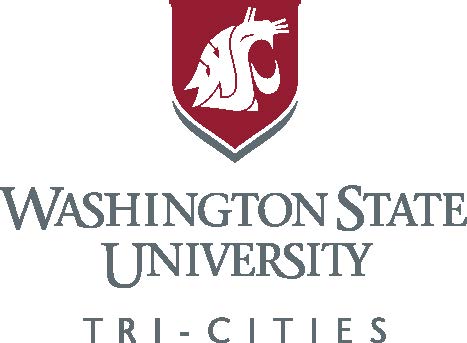 Student Orientation, Advising & Registration (S.O.A.R.)Your First Year Experience ProgramSpring 2019 Orientation Agenda8:00-8:30Veterans Session Check-in8:30-9:00Veterans Session8:45-9:30Check-in9:30-9:45Opening Session9:45-10:15Group Information10:15-12:30Information Sessions12:30-1:30Lunch with Faculty2:00-4:00Timed Write & Writing Placement (registration required)